Bloodborne Pathogens Training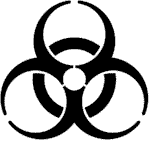 Name: 										Date: 							Company: 